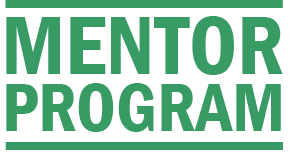 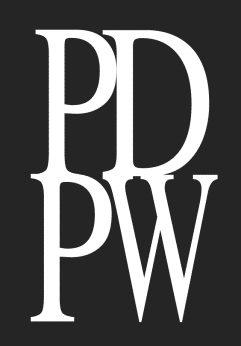 The goals of the PDPW Mentor Program are to increase opportunities for students to experience modern dairy production systems and to stimulate career planning with production agriculture as an option.  PDPW has developed the PDPW Mentor Program for students of four-year universities, technical schools and Short Course students.Here are the three easy steps in order to have a fun and successful Mentor Program experience:Apply! Complete the PDPW Mentor Program student application, resume, and Disclaimer of Liability by November 10th, 2018. PDPW will contact you with your match by November 17th. You can apply by filling out the form attached or online at pdpw.org/mentor_program.php. We recommend using the online application! Also, mark your calendar to attend the PDPW Business Conference March 13-14, 2019. We ask that you do not apply if you know you will not be able to attend the conference. Go! Contact your mentor and set up a date. Try to set up an entire day so you can get a full grasp of what your mentor does. It’s important to ask questions and get to know each another, because that is what this day is all about! Also, don’t be afraid to ask if you could possibly shadow for more than one day. Remember to bring the completion form to the job shadow. Have your shadow completed, as well as your signed completion form, one-page summary and photo of you with your mentor turned in by February 2nd, 2019.Business Conference! After the requirements are met and paperwork is finished and submitted, you will receive a complimentary registration to the PDPW Annual Business Conference at the Alliant Energy Center in Madison on March 13-14, 2019, including a one-night hotel stay for students attending schools outside of Madison. We expect that you will attend the mentor program breakfast, as this is a tremendous opportunity to catch up with your mentor, network with dairy industry experts and meet new students from around the state!Application questions should be directed to Sydney Brooks at sbrooks@pdpw.org 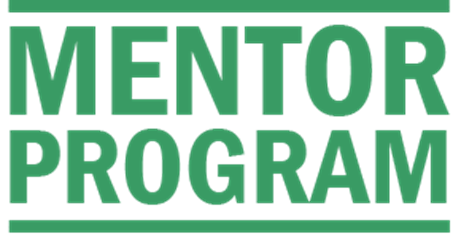 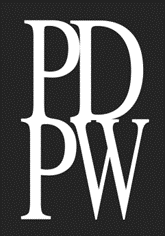 STUDENT APPLICATIONLast Name: __________________________________ First Name: _______________________________
School Attending: ______________________________________________________________________
Major(s):_________________________________________ Anticipated Graduation: ________________
School Advisor: ________________________________ Advisor Contact: __________________________
Current Address: _______________________________________________________________________Home Address: ________________________________________________________________________Cell Phone: ________________________________ Home Phone: _______________________________Email #1: ___________________________________  Email #2: _________________________________Date of Birth: _____________________Hours willing to drive to mentor farm: _______________
*PDPW will make every effort to accommodate this wish, however the mentor who is best suited for you may not fit this preference. Have you participated previously in the mentor program? _____ Yes  _____ NoIf yes, which farm? _________________________Your background (example: Farm background? If so, tell us about the farm size, organic/conventional, etc. If no farm background tell about your experiences): Specific interests pertaining to the type of dairy you would like to visit (ex. large dairy, calves, grazing, genetic programs, etc.) *Please note that the pool of mentors is limited and you may not be matched with a farm of your specific interestBy applying to be a participant of the 2018-2019 PDPW Mentor Program, I _____________________am 										(Print Name)fully aware that I will be expected to fulfill the Mentor Program requirements to the best of my abilities and that my passion and interest in the program is strong and sincere.  I am also aware that applying does not guarantee me a spot in the Mentor Program and individuals will be selected upon age, dairy experience, strength of application, and program interest. The following checklist can be used as a reminder of the requirements that each selected applicant is expected to complete during the PDPW Mentor Program:Complete student application, resume, and Disclaimer of Liability by November 10th, 2018Email materials to sbrooks@pdpw.org or complete the application online at pdpw.org/mentor_program.php After matches have been distributed to students (November 16th), the students are responsible for contacting their mentors to schedule a time to visit Thanksgiving or Winter BreakOnce the visit has been completed, students are to submit a one-page summary (where they went, what they did, what they learned, etc.), a photo taken with their mentor at the producer’s farm, and a signed completion form to sbrooks@pdpw.org by February 2nd, 2019Attend PDPW Annual Business Conference in Madison on March 13-14, 2018 at the Alliant Energy CenterAttend PDPW Mentor Program Breakfast on March 14, 2018 at 6:45 AM at the Alliant Energy Center. It is very important that you make this event a priority! Student signature: _______________________________________ Date: __________________Submit this application, a current resume, and the Disclaimer of Liability form by November 10th, 2018 to:        sbrooks@pdpw.org or apply online at www. pdpw.org/mentor_program.phpPROFESSIONAL DAIRY PRODUCERS OF WISCONSINMentor ProgramSTUDENT DISCLAIMER OF LIABILITYThe parties understand that the Professional Dairy Producers of Wisconsin, (“PDPW”), is acting as a facilitator of the Mentor Program, (“Program”) by linking students with agricultural mentors under specified guidelines.  In order to take part in the Mentor Program, the undersigned understands and agrees as follows:Initials____	1)	The Mentor Supervisor Farm and the Mentor, as appropriate, shall be solely responsible for and personal and/or physical injuries and damages incurred by either the Internship Supervisor Farm and/or the Intern.____	2)	The Mentor shall be solely responsible for his or her actions and completion of this Program including the duties and responsibilities required by the Internship Supervisor Farm.____	3)	The Mentor Supervisor Farm shall be solely responsible for compliance with any and all Federal, State, and local employment, discrimination, harassment and other employment related laws, as applicable, including those provided in Paragraph 1, above.____	4)	Although PDPW attempts to utilize information provided to it by applicants solely for this Program, it shall not be held responsible for the outside dissemination of such information.____	5)	Although PDPW shall attempt to keep all information and documentation provided by it including which is posted in its website, accurate and current, it shall not be held responsible for any failures, whatsoever, to do the same.____	6)	In no event shall PDPW be liable to the Mentor Farm/place of Business, Facility Advisor, or the Student for any and all damages, losses, and/or costs, including direct, indirect, special, incidental, consequential or punitive damages, of any kind or nature, whatsoever, relating to PDPW”s involvement in this program.____	7)	The Mentor’s Farm or place of Business and/or the Student shall indemnify, defend and hold PDPW harmless from any and all actual or threatened causes of action, claims, damages, losses, costs, penalties, liabilities, and/or deficiencies including reasonable attorney fees, of any kind or nature, including, but not limited to, lost profits, direct, indirect, incidental, consequential, special or punitive damages arising out of or relating to PDPW’s involvement in this Program.____	8)	No oral or written information or advice given by PDPW or its authorized representatives shall, in any way whatsoever, increase the scope of this Disclaimer.THE UNDERSIGNED HAS READ AND FULLY UNDERSTANDS THIS DISCLAIMER AND AGREES TO BE BOUND HEREUNDER.Signature _______________________________________ Dated: __________